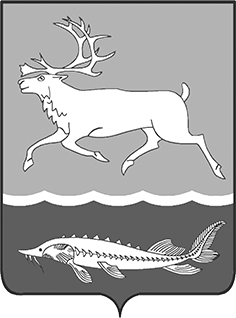 МУНИЦИПАЛЬНОЕ ОБРАЗОВАНИЕ «СЕЛЬСКОЕ ПОСЕЛЕНИЕ КАРАУЛ»ТАЙМЫРСКОГО ДОЛГАНО-НЕНЕЦКОГО МУНИЦИПАЛЬНОГО РАЙОНАГЛАВА сельского поселения КАРАУЛПОСТАНОВЛЕНИЕот «20» марта 2017г.	               № 03-П О поощрении жителей сельского поселения Караул в связи с празднованием «Дня оленевода»           На основании Положения «О наградах и поощрениях муниципального образования «Сельское поселение Караул», утвержденного Решением Совета сельского поселения Караул от 28.03.2007г. № 112, ходатайства Руководителя Администрации сельского поселения Караул, за добросовестный труд, личный вклад в сохранение и развитие домашнего оленеводства, как традиционной отрасли хозяйствования коренных  малочисленных народов Таймыра и в связи с празднованием «Дня оленевода»ПОСТАНОВЛЯЮ:1. Поощрить Почётной грамотой Главы сельского поселения Караул:Силкина Евгения Семеновича, оленевода СПОК «Нэрм Ненэча»,Силкина Юрия Юрьевича, оленевода КФХ Илькив Р.П.;Тэседо Алексея Элонговича, оленевода ОСПК «Яра-Танама»;Яптунэ Геннадия Хасобивича, оленевода ОСПК «Яра-Танама».2. Поощрить Благодарностью Главы сельского поселения Караул:Яптунэ Сергея Юнортовича, оленевода МУП «Усть-Енисеец»,Силкина Николая Дмитриевича, оленевода ОСПК «Сузун»;Ямкина Юрия Александровича, оленевода КФХ Илькив Р.П.;Яптунэ Сергея Хансутовича, оленевода ОСПК «Яра-Танама»,Яптунэ Андрея Хазакувича, оленевода ОСПК «Яра-Танама»,Вэнго Игоря Андреевича, оленевода ОСПК «Яра-Танама».Начальнику финансового отдела Администрации сельского поселения Караул (Эспок Н.П.) профинансировать расходы на мероприятие в сумме 4000 (четыре тысячи) рублей, главному бухгалтеру муниципального казенного учреждения «Центр по обеспечению хозяйственного обслуживания» сельского поселения Караул (Адельгужина Р.А.) выдать денежные средства в подотчет Гмырко Е.П.Опубликовать настоящее постановление в Информационном вестнике «Усть - Енисеец» и на официальном сайте сельского поселения Караул.Контроль за выполнением данного постановления оставляю за собой.Глава  сельского поселения Караул                                               Д.В. Рудник              